РЕШЕНИЕ 01.12.2020                                           п. Чкаловский                                                          № 22 О   выплате премии главе администрации муниципального образования Чкаловский сельсовет Косынко Эдуарду Николаевичу по результатам работы за  2020 год	В соответствии с решением Совета депутатов от 14.06.2018 № 129 «О денежном содержании  главы муниципального образования  Чкаловский сельсовет», руководствуясь  Уставом муниципального образования Чкаловский сельсовет, в связи с  добросовестным исполнением должностных обязанностей Совет депутатов решил:        1. Произвести выплату премии   по итогам работы за  2020 год главе администрации муниципального образования Чкаловский сельсовет Косынко Эдуарду Николаевичу за фактически отработанное время, в размере месячного фонда оплаты труда.       2. Настоящее решение вступает в силу со дня его принятия.Председатель Совета депутатов                                                 Р.В. ГельцеваИ. о. главы муниципального образования                                М.В. Коннова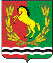 СОВЕТ ДЕПУТАТОВМУНИЦИПАЛЬНОГО ОБРАЗОВАНИЯ ЧКАЛОВСКИЙ СЕЛЬСОВЕТАСЕКЕЕВСКОГО РАЙОНА ОРЕНБУРГСКОЙ ОБЛАСТИЧЕТВЕРТОГО СОЗЫВА